Контрольно-измерительные материалыпо информатике 11 классФорма проведения итоговой аттестации: тестовая работа в форме ЕГЭНазначение КИМ – оценить уровень общеобразовательной подготовки учащихся XI классов за первое полугодие по информатике и ИКТ.Характеристика структуры и содержания КИМСодержание заданий разработано по основным темам курса информатики и ИКТ, объединенных в следующие тематические блоки: «Информация и ее кодирование», «Моделирование», «Системы счисления», «Элементы теории алгоритмов», «Программирование», «Архитектура компьютеров и компьютерных сетей», «Технологии поиска и хранения информации». Содержанием экзаменационной работы охватывается основное содержание курса информатики и ИКТ.Работа содержит как задания базового уровня сложности, так и задания повышенного уровня сложности Содержание контрольной работыВ тестовой работе предложены следующие разновидности заданий с кратким ответом: – задания на вычисление определенной величины; – задания на установление правильной последовательности, представленной в виде строки символов по определенному алгоритму. Ответ на задания дается соответствующей записью в виде натурального числа или последовательности символов (букв или цифр), записанных без пробелов и других разделителей.Обобщенный план варианта КИМУровни сложности заданий: Б – базовый; П – повышенный. Всего заданий – 11.   Общее время выполнения работы – 38 мин.
Указания по оцениванию:
Контрольно-измерительный материал составил Ахметов С.Р.Вариант тестаЗадание 1Сколько единиц в двоичной записи числа 64? Запишите число:  ___________________________Задание 2В таблице приведена стоимость перевозки пассажиров между соседними населенными пунктами. Укажите схему, соответствующую таблице.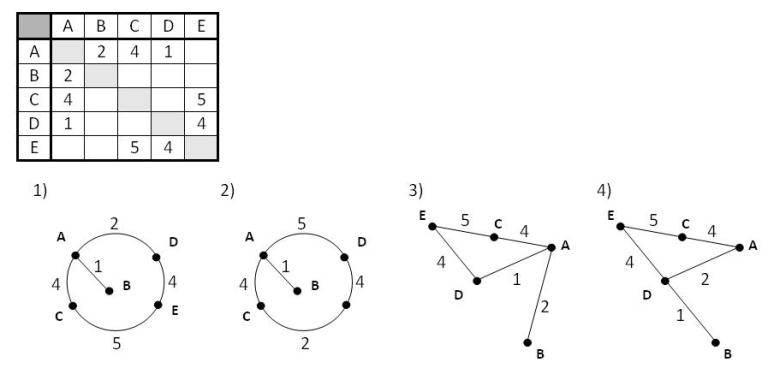 Задание 3В фрагменте базы данных представлены сведения о родственных отношениях. На основании приведенных данных определите идентификатор (ID) дедушки Сабо С.А.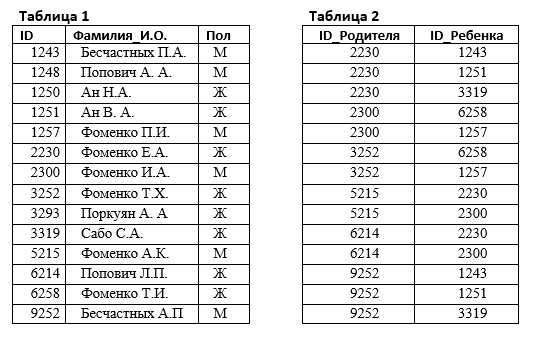 Запишите число:  ___________________________Задание 4У исполнителя Калькулятор две команды, которым присвоены номера:     1. прибавь 1     2. умножь на 3Выполняя первую из них, Калькулятор прибавляет к числу на экране 1, а выполняя вторую, утраивает его. Запишите порядок команд в программе получения из 4 числа 51, содержащей не более 5 команд, указывая лишь номера команд.Запишите число: ___________________________Задание 5Определите, что будет напечатано в результате работы следующего фрагмента программы:var k, s: integer;begin  s:=2;  k:=2;  while s < 50 do begin    s:=s+k;    k:=k+2;  end;  write(k);end. Запишите число: ___________________________Задание 6Производится двухканальная (стерео) звукозапись с частотой дискретизации 8 кГц и глубиной кодирования 24 бит. Запись длится 4 минуты, ее результаты записываются в файл, сжатие данных не производится. Какое из приведенных ниже чисел наиболее близко к размеру полученного файла, выраженному в мегабайтах?1) 112) 123) 134) 15Задание 7Для регистрации на сайте некоторой страны пользователю необходимо придумать пароль длиной ровно 11 символов. В пароле можно использовать десятичные цифры и 12 различных символов местного алфавита, причем все буквы используются в двух начертаниях - строчные и прописные. Каждый символ кодируется одинаковым и минимально возможным количеством бит, а каждый пароль  - одинаковым и минимально возможным количеством байт. Сколько байт памяти требуется для хранения 60 паролей?Запишите число: ___________________________Задание 8Чертёжнику был дан для исполнения следующий алгоритм:    Сместиться на (32, 20)    Повтори N раз         Сместиться на (7, b)         Сместиться на (a, 13)    конец    Сместиться на (9, 62)Определите минимальное натуральное значение N>1, для которого найдутся такие значения чисел a и b, что после выполнения программы Чертёжник возвратится в исходную точку?Запишите число: ___________________________Задание 9На рисунке - схема дорог, связывающих города А, Б, В, Г, Д, Е, Ж, З, И. По каждой дороге можно двигаться только в одном направлении, указанном стрелкой. Сколько существует различных путей из города А в город И?: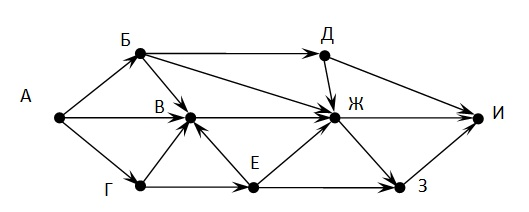 Запишите число: ___________________________Задание 10Увеличьте изображение справа и прочитайте вопрос. Ответ запишите одним числом.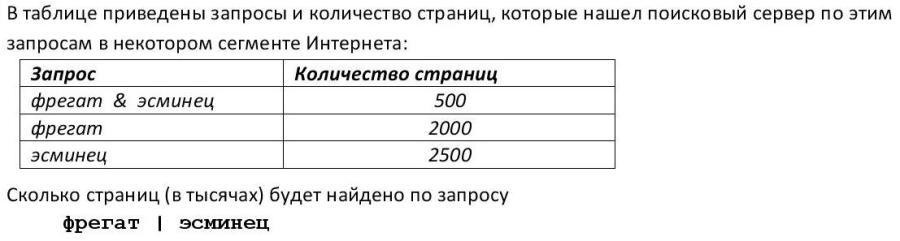 Запишите число: ___________________________Задание 11Значения элементов двумерного массива А размером 5x5 задаются с помощью вложенного цикла в представленном фрагменте программы:for i:=1 tо 5 do  for j:=1 tо 5 do begin    A[i,j] := i + j;  end; Сколько элементов массива будут иметь значения больше 5?Запишите число: ___________________________Ответы:1; 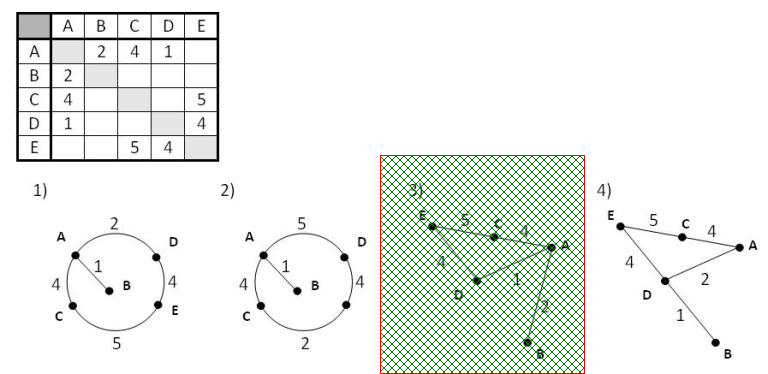  5215; 12112; 16;  1;540; 41; 16; 4000; 15. №Проверяемые элементы содержанияКоды проверяемых элементов содержания (по коди- фикатору)Коды  проверяемых требований к уровню подготовки (по кодифи-катору)Уровень сложности заданияМакс. балл за выполнение заданияПримерное  время выпол-нения задания (мин.)1Знание о системах счисления и двоичном представлении информации  в памяти компьютера 1.4.21.3Б112Умение представлять и считывать данные в разных типах информационных моделей (схемы, карты, таблицы, графики и формулы)1.3.11.2.2Б133Знание о файловой системе организации данных или о технологии хранения, поиска и сортировки информации в базах данных3.1.2/ 3.5.12.1/ 2.2Б134Формальное исполнение алгоритма, записанного на естественном языке или умение создавать линейный алгоритм для формального исполнителя  с ограниченным набором команд1.6.1/ 1.6.31.1.3Б145Знание основных конструкций языка программирования, понятия переменной, оператора присваивания1.7.21.1.4Б136Умение определять скорость передачи информации при заданной пропускной способности канала, объем памяти, необходимый для хранения звуковой и графической информации  1.1.4/ 3.3.11.3.1/ 1.3.2Б157Умение подсчитывать информационный объем сообщения  1.1.31.3.1П138Умение исполнить алгоритм для конкретного исполнителя с фиксированным набором команд  1.6.21.2.2П169Умение представлять и считывать данные в разных типах информационных моделей (схемы, карты, таблицы, графики и формулы)1.3.11.2.1П1310Умение осуществлять поиск информации в сети Интернет  3.5.22.1П1211Работа с массивами (заполнение, считывание, поиск, сортировка, массовые операции и др.)1.5.2/ 1.5.61.1.4П15Отметка по пятибалльной шкале«2»«3»«4»«5»Общий балл0-45,67-910,11